Правила безопасности на воде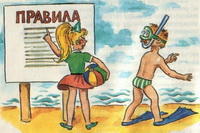 Открытые водоемы, безусловно, источник опасности, и поэтому осторожность при купании и плавании вполне оправдана. Купаться следует в солнечную, безветренную погоду при температуре воздуха не менее 20-23 градуса тепла, воды - 17-19 градусов. Лучшее время суток для купания - 8-10 часов утра и 17-19 часов вечера. Не следует купаться раньше, чем через час-полтора после приема пищи. Взрослые должны ознакомить детей с правилами безопасности на водных объектах, прежде чем дети отправятся в лагеря, туристические походы, пикники. Умение хорошо плавать - одна из важнейших гарантий безопасного отдыха на воде, но помните, что даже хороший пловец должен соблюдать постоянную осторожность, дисциплину и строго придерживаться правил поведения на воде. Не отплывайте далеко от берега, не заплывайте за предупредительные знаки. Купайтесь в специально отведенных и оборудованных для этого местах. Входите в воду осторожно, медленно, когда вода дойдет вам до пояса, остановитесь и быстро окунитесь. Никогда не плавайте в одиночестве, особенно, если не уверены в своих силах. Не подавайте ложных сигналов бедствия. Следите за играми детей даже на мелководье. Учиться плавать дети могут только под контролем взрослых. При преодолении водоемов на лодках несовершеннолетние должны быть в спасательных средствах. Правила безопасного поведения на воде:Купаться только в специально оборудованных местахНе нырять в незнакомых местахНе заплывать за буйкиНе приближаться к судамНе хватать друг друга за руки и ноги во время игр на водеНе умеющим плавать купаться только в специально оборудованных местах глубиной не боле 1,2 метраПри пользовании лодкой, катамараном, скутером запрещается:Оправляться в путь без спасательного жилетаОтплывать далеко от берегаВставать, переходить и раскачиваться в лодкеНырять с лодкиЗалезать в лодку через бортЕсли тонет человек:Сразу громко зовите на помощь: «Человек тонет!»Попросите вызвать спасателей и «скорую помощь»Бросьте тонущему спасательный круг, длинную веревку с узлом на концеЕсли хорошо плаваете, снимите одежду и обувь и вплавь доберитесь до тонущегоЗаговорите с ним. Если услышите адекватный ответ, смело подставляйте ему плечо в качестве опоры и помогите доплыть до берега. Если же утопающий находится в панике, схватил вас и тащит за собой в воду, применяйте силу. Если освободиться от захвата вам не удается, сделайте глубокий вдох и нырните под воду, увлекая за собой спасаемого. Он обязательно отпустит вас. Если утопающий находится без сознания, можно транспортировать его до берега, держа за волосыЕсли тоните сами:Не паникуйтеСнимите с себя лишнюю одежду, обувь, кричите, зовите на помощьПеревернитесь на спину, широко раскиньте руки, расслабьтесь, сделайте несколько глубоких вдоховПрежде, чем пойти купаться, не забудьте взять с собой английскую булавку. Она поможет вам, если в воде начнутся судороги. Если же у вас свело ногу, а булавки при себе нет, ущипните несколько раз икроножную мышцу. Если это не помогает, крепко возьмитесь за большой палец ноги и резко выпрямите его. Плывите к берегуВы захлебнулись водой:Не паникуйте, постарайтесь развернуться спиной к волнеПрижмите согнутые в локтях руки к нижней части груди и сделайте несколько резких выдохов, помогая себе рукамиЗатем очистите от воды нос и сделайте несколько глотательных движенийВосстановив дыхание, ложитесь на живот и двигайтесь к берегуПри необходимости позовите людей на помощьПравила оказания помощи при утоплении:Перевернуть пострадавшего лицом вниз, опустить голову ниже тазаОчистить ротовую полостьРезко надавить на корень языкаПри появлении рвотного и кашлевого рефлексов – добиться полного удаления воды из дыхательных путей и желудка.Если нет рвотных движений и пульса – положить на спину и приступить к реанимации (искусственное дыхание, непрямой массаж сердца). При появлении признаков жизни – перевернуть лицом вниз, удалить воду из легких и желудкаВызвать "скорую помощь"Помните!Только неукоснительное соблюдение мер безопасного поведения на воде может предупредить беду.